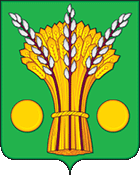 СОВЕТ НАРОДНЫХ ДЕПУТАТОВТАЛОВСКОГО СЕЛЬСКОГО ПОСЕЛЕНИЯКАНТЕМИРОВСКОГО МУНИЦИПАЛЬНОГО РАЙОНАВОРОНЕЖСКОЙ ОБЛАСТИРЕШЕНИЕ№ 105                                                                                                от «15» ноября 2022г.с.ТалыО передаче полномочийТаловского сельского поселенияпо осуществлению внутреннего финансового аудитаВ соответствии с Федеральным законом от 06.10.2003 N 131-ФЗ "Об общих принципах организации местного самоуправления в Российской Федерации", ст. 160.2-1 Бюджетного кодекса Российской Федерации, Уставом Таловского сельского поселения Кантемировского муниципального района Воронежской области, Совет народных депутатов Таловского сельского поселения Кантемировского муниципального района Воронежской областиРЕШИЛ:1. Передать с 01.01.2023 г. по 31.12.2023 г. полномочия Таловского сельского поселения по внутреннему финансовому аудиту в целях обеспечения соблюдения Бюджетного законодательства Российской Федерации предусмотренных статьей 160.2-1 БК РФ Кантемировскому муниципальному району.2.  Из бюджета Таловского сельского поселения в бюджет Кантемировского муниципального района предоставить межбюджетные трансферты для осуществления полномочий, указанных в п. 1 настоящего решения.3. Администрации Таловского сельского поселения заключить соглашение с Советом народных депутатов Кантемировского муниципального района о передаче полномочий по внутреннему финансовому аудиту в целях обеспечения соблюдения Бюджетного законодательства Российской Федерации предусмотренных статьей 160.2-1 БК РФ Кантемировскому муниципальному району на срок с 01.01.2023 г. по 31.12.2023 г.4. Опубликовать данное решение в Вестнике муниципальных правовых актов Таловского сельского поселения.Глава Таловского сельского поселения                                                                               А.А.Ковалёв                                                                                                    